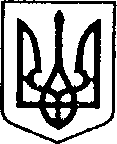 УКРАЇНАЧЕРНІГІВСЬКА ОБЛАСТЬН І Ж И Н С Ь К А    М І С Ь К А    Р А Д АВ И К О Н А В Ч И Й    К О М І Т Е ТР І Ш Е Н Н Явід 16 листопада 2023 р.		м. Ніжин					№ 519Про відзначення дітей соціально-уразливих категорій з нагоди Різдвянихта Новорічних святВідповідно до пункту б статті 34, статей 51, 52, 53, 59, 73 Закону України «Про місцеве самоврядування в Україні», Регламенту виконавчого комітету Ніжинської міської ради VIII скликання, затвердженого рішенням Ніжинської міської ради Чернігівської області від 24 грудня 2020 року № 27-4/2020, на виконання Міської програми захисту прав дітей Ніжинської територіальної громади «Дитинство» на період 2022-2026рр., затвердженої рішенням Ніжинської міської ради від 21.12.2021р. №6-18/2021 та з метою підтримки соціально - уразливих категорій дитячого населення територіальної громади, виконавчий комітет міської ради вирішив:	1.Службі у справах дітей виконавчого комітету Ніжинської міської ради (Наталія Рацин), відділу у справах сім’ї та молоді виконавчого комітету Ніжинської міської ради (Наталія Білан) забезпечити відзначення з Новорічними та Різдвяними святами дітей соціально-уразливих категорій, що проживають на території Ніжинської територіальної громади з нагородженням їх новорічними подарунками (Додаток 1).	2.Фінансовому управлінню Ніжинської міської ради (Людмила Писаренко) на виконання Міської програми захисту прав дітей Ніжинської територіальної громади «Дитинство» на період 2022-2026 рр., профінансувати кошти в сумі 299 475,00 грн. (двісті дев’яносто дев’ять тисяч чотириста сімдесят п’ять грн. 00 коп.) для придбання новорічних подарунків відповідно до кошторису (Додаток 2).3.Начальнику служби у справах дітей Наталії Рацин забезпечити оприлюднення даного рішення на сайті Ніжинської міської ради протягом п’яти робочих днів з дня його прийняття.4.Контроль за виконанням рішення покласти на заступника міського голови з питань діяльності виконавчих органів ради Ірину Грозенко.Головуючий на засіданні виконавчого комітетуНіжинської міської радиперший заступник міського головиз питань діяльності виконавчих органів ради			Федір ВОВЧЕНКОДодаток 1до рішення виконавчогокомітету Ніжинської міської радивід 16 листопада 2023 № 519Кількість дітей соціально-уразливих категорійдля нагородження новорічними подарунками1.Діти-сироти та діти,позбавлені батьківського піклування                                                143 дітей2.Діти, які опинилися у складних життєвих обставинах                                                                                          238 дітей3.Діти з інвалідністю                                                                         238 дітей4.Діти з багатодітних родин                                                              798дітей5.Діти,учасників бойових дій 2014-2023р.р.                                    850 дітей6.Діти внутрішньо-переміщених осіб                                              403 дітей7. Діти загиблих воїнів ЗСУ                                                              80 дітей                                                                                  Всього  2750дітейЗаступник міського голови                                                    Ірина ГРОЗЕНКОДодаток 2до рішення виконавчогокомітету Ніжинської міської радивід 16 листопада 2023 № 519К О Ш Т О Р И Сна придбання новорічних подарунків для відзначенняз Різдвяними та Новорічними святами дітей соціально-уразливих категорійМіської програми захисту прав дітей Ніжинської територіальної громади «Дитинство»  на період 2022-2026рр., КПК 0213112, КЕКВ 2210108,90 грн. х 2750 подарунків  = 299 475,00 грнВсього:299 475,00грн (двісті дев’яносто дев’ять тисяч чотириста сімдесят п’ять грн. 00 коп.)Заступник міського голови                                                           Ірина ГРОЗЕНКОПояснювальна запискадо проекту рішення «Про відзначення дітей соціально-уразливих категорій з Різдвяними та Новорічними святами»Відповідно до статей 34, 42, 51, 52, 53, 59, 73 Закону України «Про місцеве самоврядування в Україні», Регламенту виконавчого комітету Ніжинської міської ради, затвердженого рішенням виконавчого комітету Ніжинської міської ради Чернігівської області VII скликання від 11 серпня 2016 року №220 (зі змінами), виконавчий комітет міської ради має право розглядати питання щодо правових засад захисту прав малолітніх (неповнолітніх) дітей.Проект рішення складається з чотирьох пунктів.Виконавчий комітет уповноважує службу у справах дітей (Наталія РАЦИН), відділ у справах сім’ї та молоді (Наталія БІЛАН), забезпечити  відзначення з Новорічними та Різдвяними святами дітей соціально-уразливих категорій, що проживають на території Ніжинської територіальної громади з нагородженнямїхноворічними подарунками Виконавчий комітет уповноважує фінансове управління міської ради (Писаренко Л.В.) на виконання Міської програми захисту прав дітей Ніжинської територіальної громади «Дитинство»  на період 2022-2026рр., профінансувати кошти в сумі 299 475,00 грн. (двісті дев’яносто дев’ять тисяч чотириста сімдесят п’ять грн. 00 коп.) для придбання новорічних подарунків відповідно до кошторису.Проект рішення оприлюднений на сайті Ніжинської міської ради з 14.11.2023 р.Враховуючи вищевикладене, проект рішення «Про відзначення дітей соціально-уразливих категорій з Різдвяними та Новорічнимисвятами»може бути розглянутий на засіданні виконавчого комітету з позитивним вирішення питанням.Доповідати проект рішення «Про відзначення дітей соціально-уразливих категорій з Різдвяними та Новорічнимисвятами»на засіданні виконавчого комітету Ніжинської міської ради буде начальник служби у справах дітей Наталія Рацин.Начальник служби у справах дітей                                                 Наталія РАЦИНВізують:Начальник служби у справах дітей			Наталія РАЦИНЗаступник міського головиз питань діяльності виконавчих органів ради               Ірина ГРОЗЕНКОКеруючий справами  виконавчого комітету Ніжинської міської ради                                                  Валерій САЛОГУБНачальник відділу юридично-кадровогозабезпечення			В’ячеслав ЛЕГА